ПРИГЛАШЕНИЕ №30к участию в конкурсе с неограниченным участием Дата: « 18» август 2022 г.ЗАО «Альфа телеком» (далее - Компания) приглашает правомочных поставщиков представить свои конкурсные заявки на закупку работ (покраска) башен и аварийно-восстановительные работы (далее Приглашение).Описание предмета закупки, характер, перечень, количество, место и сроки поставки, требования, предъявляемые к поставщикам и иные требования установлены в Требованиях к закупке (приложение 1 к Приглашению).Для участия в конкурсе необходимо:При наличии вопросов по настоящему Приглашению поставщик может обратиться в Компанию по электронному адресу: tender@megacom.kg за получением разъяснений, но не позднее 3 рабочих дней до истечения окончательного срока представления конкурсных заявок. Разъяснения направляются обратившемуся поставщику по электронной почте, с которой был получен запрос, не позднее трех календарных дней с момента получения запроса. При необходимости, Компания вправе внести изменения в настоящее Приглашение путем издания дополнений в любое время до истечения окончательного срока представления конкурсных заявок, но в любом случае не позднее 3 (трех) рабочих дней. Компания может перенести окончательную дату подачи конкурсных заявок на более поздний срок, если вносятся поправки в настоящее Приглашение, о чем Компания информирует путем размещения соответствующей информации на официальном сайте Компании и информационном ресурсе, где было размещено объявление о проведении настоящего конкурса.    Порядок подачи конкурсной заявки.  Поставщику, желающему участвовать в конкурсе необходимо согласно Требованиям к закупке (приложение 1 к Приглашению) заполнить конкурсную заявку (приложение 2 к Приглашению), приложить требуемые копии документов, установить к ним пароль доступа и отправить в электронном виде на электронную почту, указанную в п. 1 Приглашения, не позднее установленного срока. При этом, Поставщик обязуется сообщить/направить Компании пароль доступа не позднее установленного срока и вышеуказанным способом. Каждый участник конкурса может подать только одну конкурсную заявку. Компания может установить фиксированную сумму гарантийного обеспечения конкурсной заявки (далее – ГОКЗ). Срок действия ГОКЗ должен совпадать со сроком действия конкурсной заявки. Данное требование устанавливается при необходимости. ГОКЗ вносится в размере и форме, предусмотренных в конкурсной документации.ГОКЗ возвращается не позднее трех рабочих дней в случаях:1) истечения срока действия конкурсной заявки, указанного в конкурсной документации;2) заключения договора и предоставления ГОИД, если предоставление такого гарантийного обеспечения предусмотрено в конкурсной документации;3) отзыва конкурсной заявки до истечения окончательного срока представления конкурсных заявок;4) прекращения процедур закупок без заключения договора.5. Гарантийное обеспечение конкурсной заявки закупающей организацией удерживается в случаях:1) отказа подписать договор на условиях, предусмотренных в конкурсной заявке победителя, за исключением случаев, если такой отказ связан с введением режима чрезвычайной ситуации или чрезвычайного положения, при условии опубликования объявления о закупке до введения таких режимов;2) отказа предоставить гарантийное обеспечение исполнения договора;3) отзыва конкурсной заявки после ее вскрытия и до истечения срока ее действия;4) изменения условий конкурсной заявки после вскрытия конвертов с конкурсными заявками.Конкурсные заявки, поданные поставщиками позднее указанного срока и/или заявки, к которым не сообщен пароль до установленного срока, не принимаются и не рассматриваются. Подавая свою конкурсную заявку, поставщик тем самым выражает свое согласие на все условия, указанные в проекте (-ах) договора (-ов) (Приложение 3 к Приглашению).Не допускается внесение изменений в конкурсные заявки после истечения срока их подачи.Поставщик, подавший конкурсную заявку, может присутствовать на вскрытии конкурсных заявок. На вскрытии конкурсных заявок оглашается цена конкурсной заявки, а также список документов, приложенных к конкурсной заявке, и вносится в протокол вскрытия. Во время оценки конкурсных заявок Компания вправе обратиться к поставщику за разъяснениями по поводу его конкурсной заявки. Запрос о разъяснениях и ответ на него должны подаваться в письменном виде по электронной почте.Оценка конкурсных заявок осуществляется в соответствии с процедурами и критериями, предусмотренными в Требованиях к закупке (приложение 1 к Приглашению). Компания вправе запросить у поставщика исправление арифметических ошибок, допущенных в конкурсной заявке. В случае если по итогам проведенной оценки поставщиками предоставлены конкурсные заявки с одинаковыми ценами и условиями, отвечающие требованиям конкурсной документации, то Компания направляет поставщикам, представившим одинаковые цены запрос по электронной почте о возможности снижения цены (предоставления скидки), выигравшей конкурсной заявкой считается заявка поставщика, предоставившего наименьшую цену (наибольшую скидку). В случае если после снижения цены (предоставления скидки) поставщики представили одинаковые предложения (цена, скидка), то победитель определяется посредством случайной выборки. Компания отклоняет конкурсную заявку в случаях, если:- участник, представивший конкурсную заявку, не соответствует квалификационным требованиям, установленным в Требованиях к закупке (приложение 1 к Приглашению);- технические параметры, предложенные в конкурсной заявке, не соответствуют технической спецификации, установленной в Требованиях к закупке (приложение 1 к Приглашению); - конкурсная заявка по существу не отвечает требованиям, установленным в Требованиях к закупке (приложение 1 к Приглашению).- поставщик представил более одной конкурсной заявки;- минимальная цена по конкурсу превышает планируемую сумму закупки.Конкурс признается Компанией несостоявшимся в случаях, когда были отклонены все конкурсные заявки или не поступило ни одной конкурсной заявки.Компания может отменить конкурс в любое время до заключения договора, если отпала необходимость в дальнейшем приобретении предмета закупки.Компания в течение двух рабочих дней с момента подведения итогов по конкурсу направляет поставщикам по электронной почте уведомления: победителю о том, что его заявка признана победившей, остальным участникам, что их заявки не признаны победившими.Поставщик, определенный победителем конкурса, должен подтвердить уведомление о признании его победителем в течение трех рабочих дней путем направления ответного письма по электронной почте.В случае нарушения победителем сроков: подтверждения заключения договора, подписания договора/возврата экземпляра договора Компании или внесения гарантийного обеспечения исполнения договора, Компания вправе заключить договор с поставщиком вторым в рейтинге.Поставщик, участвующий в конкурсе, имеет право подать жалобу Компании относительно требований конкурсной документации не позднее двух рабочих дней до даты окончательного срока подачи конкурсных заявок или проведенной оценки по конкурсу не позднее двух рабочих дней после подведения итогов по конкурсу. Жалоба поставщика рассматривается Компанией в срок до 3-х рабочих дней. В случае несогласия поставщика с решением Компании по жалобе, поставщик вправе обратиться в судебные органы.  Приложение:Требования к закупке - Приложение №1;Форма конкурсной заявки - Приложение №2;Проект договора - Приложение №3           Первый заместитель            генерального директора                                                                                        Каныбеков А.К.Исп.: Абдыманапов М.А.Тел:0312 905 244Техническое задание на закупку работ по покраске трубчатых башен Ведомость объемов работСрок выполнения работ:по лоту №1 - не более 2-х (двух) календарных месяцев с момента подписания Договора.   Лот №2. Карасуйский р-н Ошской области.Срок выполнения работ:по лоту №2 - не более 3-х (трех) календарных месяцев с момента подписания Договора.Требования к выполнению работ Для Лото №1 и №2:Проведение покрасочных работ- организация проведения верхолазных работ (подготовка систем безопасности: подготовка точек позиционирования, страховочных и эвакуационных систем, средств индивидуальной защиты (СИЗ), ограждение опасной зоны и пр.); 
- зачистка поверхности металлических конструкций от ржавчины и отслоившихся участков краски ручным инструментом (скребки, наждачная бумага, щетки и пр.);
- нанесение на зачищенную поверхность металлических конструкций слоя грунтовки ГФ-021 (быстросохнущая по ГОСТ 25129-82) Цвет – серый (фото 1):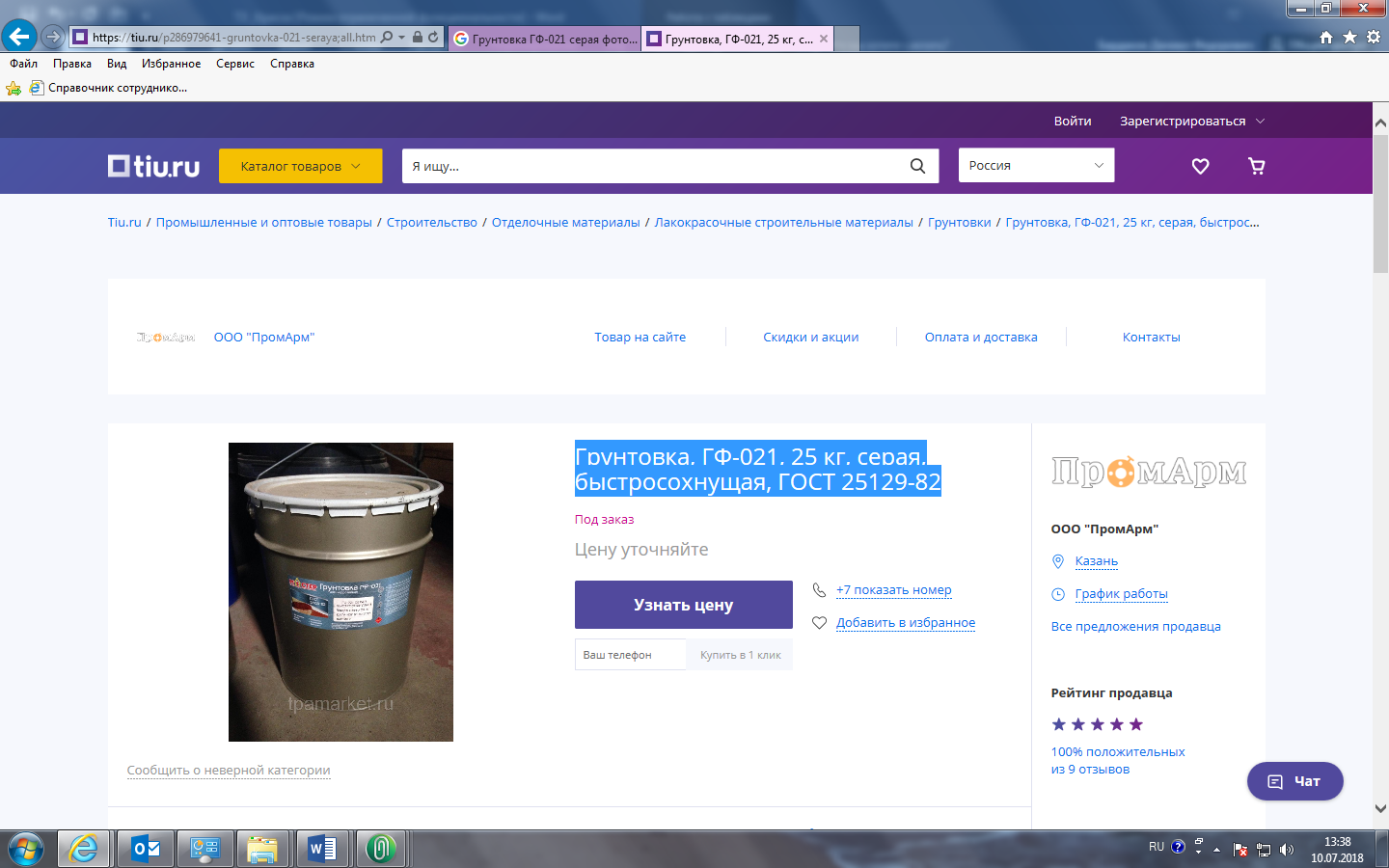 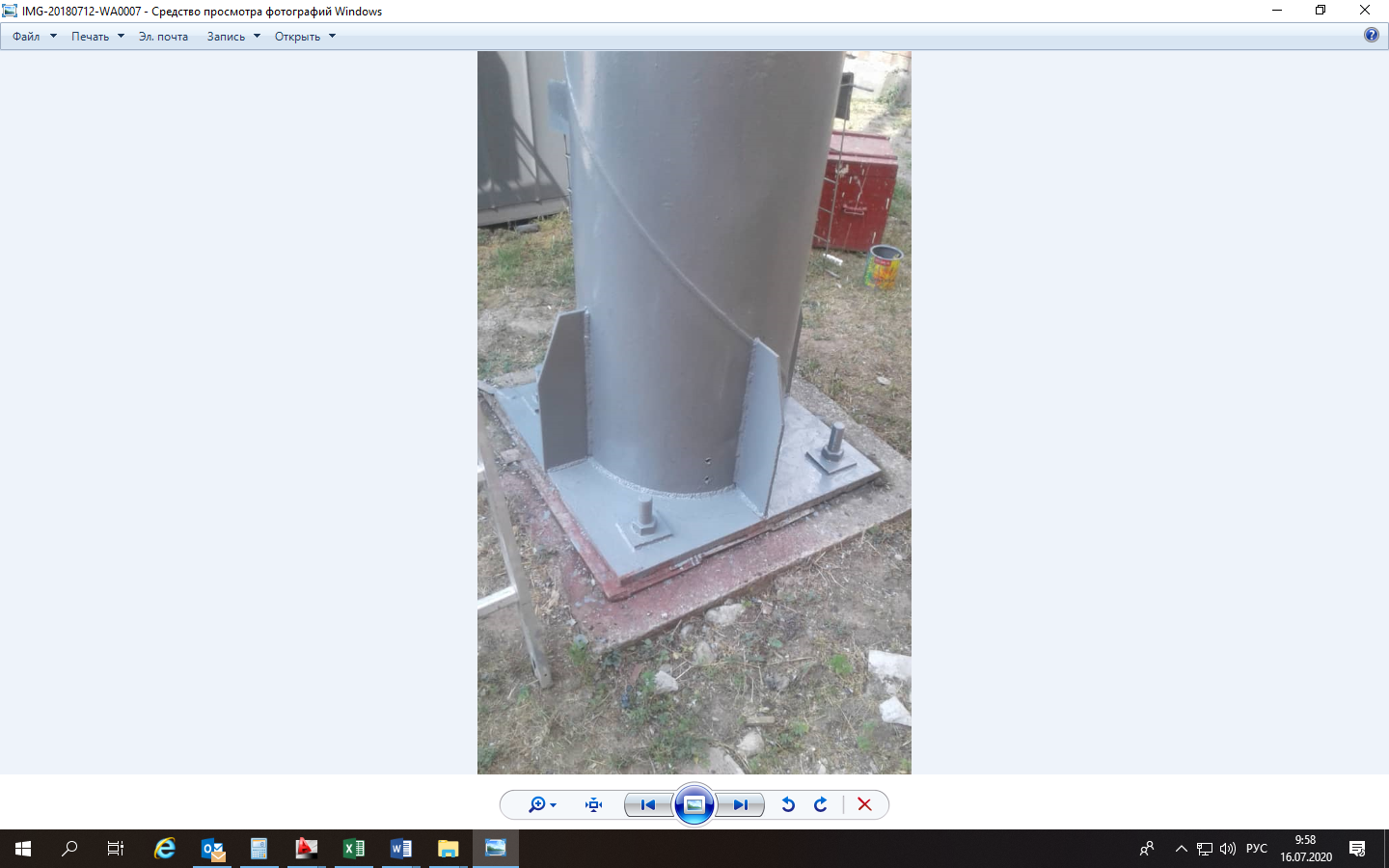 Фото 1. Грунтовка ГФ-021.		     Фото 2. Пример покраски ствола башни.- покрашенные поверхности металлических конструкций должны иметь однотонный цвет, не иметь подтеков краски и не прокрашенных участков (фото 2);- производство верхолазных работ проводить согласно требованиям ТБ. Рабочий персонал должен иметь сертификаты и допуски на проведение работ на высоте более 5м;- выполнение малярных работ производится без отключения базовой станции!- все работы на объекте связи проводить с соблюдением действующих Инструкций по охране труда утвержденных компанией ЗАО «Альфа Телеком».Общий вид трубчатой башни:
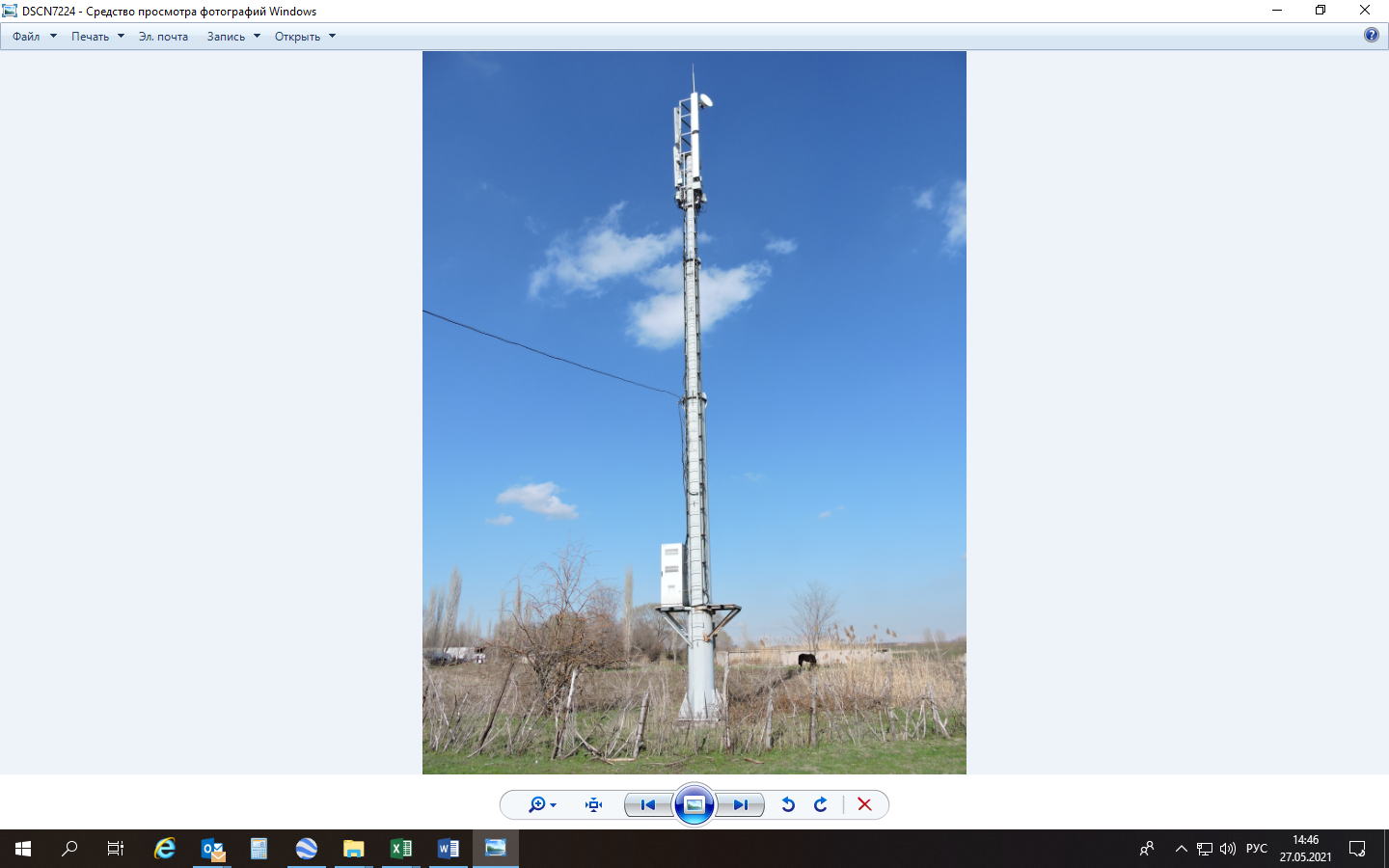 Ведомость объемов работ по Лоту №3:   Аварийно-восстановительные работы и ремонт помещений, контейнеров и ограждений на объектах связи. Примечание:      - для выполнения работ подрядчик использует собственный инвентарь;     - цены на работы указаны без учета стоимости материалов;        - командировочные расходы выставляются для работ, выполняемых за пределами области юридической регистрации Подрядчика (исключением являются случаи, когда командировочные расходы экономически целесообразны по сравнению с затратами на доставку ремонтной бригады).  Объем ремонтных работ и расход материалов – в соответствии со сметными расчетами, указанными в Технических заданиях Заказчика.Срок выполнения работ – в соответствии со сроками, указанными в Технических заданиях Заказчика в течение срока действия Договора.	Ведомость используемых материалов и изделийНормы расхода материалов:                                                                                                                                       Приложение 2 к ПриглашениюФорма______________________ /_____________________/ ___________________(ФИО) 			(должность)		(подпись и печать)«____» ___________ 2022 года           (дата заполнения)                                                                                                                                                 Приложение 3                                                                             Договор подряда № ______На покраску трубчатых башенг. Бишкек								               «___» _________ 2022г			ЗАО «Альфа Телеком», именуемое в дальнейшем «Заказчик», в лице Генерального директора Базаркулова А. Т., действующего на основании Устава и, в лице Генерального директора именуемый в дальнейшем «Подрядчик», действующий на основании Устава, а совместно именуемые «Стороны», заключили настоящий Договор подряда (далее Договор) о нижеследующем. Предмет ДоговораПодрядчик обязуется выполнить комплекс ремонтных работ по покраске трубчатых башен (далее Работы), указанные в Техническом задании (Приложении №1 к настоящему Договору) на объектах связи Заказчика (далее - «Объекты») в соответствии с условиями настоящего Договора. Форма Технического задания указана в Приложении №1 к настоящему Договору. Заказчик обязуется принять выполненные надлежащим образом Работы и оплатить их в соответствии с условиями настоящего Договора.Наименование, описание, конкретный объем, стоимость и сроки выполнения Работ определяются в Техническом задании.Выполняемые Подрядчиком Работы должны соответствовать условиям Договора, Технического задания, а также требованиям законодательства, предъявляемым к данным видам Работ.Права и обязанности СторонПрава и обязанности Подрядчика: Подрядчик обязан выполнять Работы в объеме и сроки, указанные в Техническом задании, и сдавать Объекты Заказчику в состоянии, позволяющем их нормальную эксплуатацию.Подрядчик обязан своевременно, собственными силами и средствами возводить на соответствующем Объекте все временные сооружения, необходимые для производства Работ, в том числе для надлежащего хранения материалов. Доставлять на соответствующий Объект необходимые материалы, оборудование, изделия, конструкции, комплектующие изделия, технику и т.п., необходимую для надлежащего выполнения Работ, устанавливать освещение и осуществлять охрану соответствующего Объекта, до сдачи Объекта Заказчику по Акту приемки-передачи выполненных Работ.Подрядчик обязан вывозить за пределы соответствующего Объекта, принадлежащие ему машины и оборудование, транспортные средства, инструменты, приборы, инвентарь, материалы, изделия, конструкции, временные сооружения и другое имущество, а также мусор до подписания Акта приемки-передачи выполненных Работ. Подрядчик обязан в ходе выполнения Работ соблюдать требования правил техники безопасности (ТБ), пожарной безопасности, охраны труда (ОТ) и нормативных правовых актов по охране окружающей среды, водных объектов, зеленых насаждений и земли. По требованию Заказчика предъявлять документы, подтверждающие соблюдение работниками Подрядчика всех требований по ТБ и ОТ и иных правил, а также документы, подтверждающие квалификацию работников, выполняющих работы.  Подрядчик несет ответственность перед Заказчиком за надлежащее выполнение Работ по настоящему Договору. При необходимости замены материалов вследствие их непригодности, ненадлежащего хранения, несоответствия требованиям, установленных Договором и невозможности использования, Подрядчик письменно уведомляет об этом Заказчика и за свой счет, своими силами и средствами осуществляет их замену без изменения сроков, качества и стоимости Работ. Подрядчик несет ответственность за риск повреждения конструкций, установленного оборудования, материалов и пр. имущества, до момента приемки соответствующего Объекта Заказчиком.Подрядчик несет ответственность, в том числе и материальную, перед Заказчиком за допущенные отступления от требований, предусмотренных настоящим Договором. Подрядчик самостоятельно несет ответственность за причинение вреда жизни и здоровью третьих лиц, в том числе рабочего персонала, а также за причиненный материальный ущерб третьим лицам, в том числе вследствие действий/бездействия третьих лиц, привлеченных для исполнения соответствующего Договора. Подрядчик обязуется возместить Заказчику убытки, причиненные неисполнением или ненадлежащим исполнением обязательств по настоящему Договору в полном объеме.  Подрядчик обязан самостоятельно согласовать с соответствующими государственными органами порядок ведения Работ на Объектах и обеспечить соблюдение его на строительной площадке.Подрядчик обязан, еженедельно представлять Заказчику письменный отчет о выполненных работах, с определением перечня видов/объемов и пр., и стоимости работ, фактически выполненных на дату предоставления отчета.   Письменно информировать Заказчика о наличии обоснованных претензий третьих лиц относительно хода работ. Сообщать о возможных неблагоприятных последствиях выполнения работ, а также иных, не зависящих от Подрядчика обстоятельствах, которые создают угрозу для качественного выполнения работ, либо создают невозможность выполнения их в срок, и которые могут повлечь для Заказчика дополнительные расходы.Внести гарантийное обеспечение исполнения Договора согласно раздела 6 Договора.   Права и обязанности Заказчика: Производить оплату выполненных Подрядчиком Работ в порядке и размере, предусмотренном в разделе 3 настоящего Договора. Заказчик вправе в любое время в период выполнения Работ посещать Объекты, проверять ход и качество, соблюдение сроков выполнения работ, качество используемых материалов, присутствовать при производстве скрытых работ, давать свои замечания и предложения, которые обязательны для исполнения, а также требовать информацию о ходе выполнения работ, в том числе письменно. Заказчик вправе в порядке, установленным Договором порядке начислить и удержать неустойку за ненадлежащее/несвоевременное выполнение Работ, а также суммы убытков. При этом суммы неустойки удерживаются Заказчиком безакцептно из сумм, подлежащих оплате и/или суммы ГОИД.Заказчик вправе приостановить работы до устранения дефектов и/или несоответствий, если последующее выполнение работ затруднит устранение дефекта и/или несоответствия либо не позволит устранить его в будущем, а также отказаться от приемки результата работ и их оплаты в случае обнаружения недостатков, которые не могут быть устранены Подрядчиком.Стоимость Работ и порядок оплатыОбщая стоимость настоящего Договора составляет: сом, из них сумма НДС составляет  сом и не подлежит пересмотру в сторону увеличения в течение всего срока действия Договора. НсП=0% при безналичных расчетах. Если Подрядчик – плательщик НДС в период действия Договора меняет свой налоговый статус в отношении НДС, он обязан известить об этом Заказчика в течение 3 (трех) рабочих дней. При этом стоимость Договора подлежит пересчету на сумму обозначенного ранее НДС по п. 3.1., если по какой-либо причине Подрядчик не сможет выставить и предоставить счет-фактуру по НДС Заказчику по факту выполненных Работ, Стороны соглашаются с тем, что стоимость Договора подлежит пересчету на сумму обозначенного ранее НДС по п.3.1.  При возникновении обстоятельств, указанных в п.3.3 Заказчик оплачивает сумму, указанную в 3.1., за вычетом безакцептно суммы НДС т.е. оплате подлежит сумма сомов. Заказчик осуществляет оплату исключительно в порядке окончательного расчета, в течение   10 (десяти) банковских дней на основании электронной счет-фактуры Подрядчика в ЭСФ, предоставленного в адрес Заказчика. Основанием для выставления счет- фактуры Подрядчика в ЭСФ является подписанный Сторонами последнего Акт приемки-передачи выполненных Работ. Дата подписания Акта приема-передачи и дата счет-фактуры – должны совпадать!Оплата осуществляется Заказчиком путем перечисления денежных средств на расчетный счет Подрядчика указанный в разделе 12 настоящего Договора. Датой исполнения Заказчиком обязательств по оплате по настоящему Договору, признается дата списания соответствующих денежных средств с банковского счета Заказчика. Производство и приемка РаботПоследовательность и сроки выполнения Работ должны быть определены Подрядчиком с учетом времени для устранения замечаний, которые могут быть обнаружены Заказчиком в ходе производства или приемки Работ. По окончанию Работ Подрядчик передает результат Работ Заказчику по Акту приемки-передачи выполненных Работ (Приложение №2 к настоящему Договору).Подрядчик письменно за 2 (два) рабочих дня извещает Заказчика о начале производства скрытых работ. Заказчик вправе назначить своего представителя на Объекте, который от его имени совместно с Подрядчиком осуществляет приемку по Акту приемки-передачи выполненных работ, технический надзор и контроль над их выполнением и качеством, а также производит проверку соответствия используемых Подрядчиком материалов и оборудования условиям Договора. Представитель Заказчика имеет право беспрепятственного доступа ко всем видам работ в любое время в течение всего периода выполнения Работ. Подрядчик обязан, еженедельно представлять Заказчику письменный отчет о выполненных работах, с определением перечня видов/объемов и пр., фактически выполненных на дату предоставления отчета. Предоставленные отчеты, не являются для Подрядчика основанием требовать какой-либо оплаты в нарушение порядка и сроков, определенных разделом 3 Договора.  Подрядчик, в срок не позднее 2 (двух) рабочих дней с момента завершения Работ, направляет письменное уведомление Заказчику об их завершении и готовности Объекта к сдачеПриемка результата Работ осуществляется Заказчиком в течение 10 (десяти) календарных дней со дня поступления вышеуказанного уведомления. При отсутствии замечаний к результатам Работ, Заказчик подписывает Акт приемки-передачи выполненных работ. При обнаружении Заказчиком недостатков/несоответствий, как в ходе выполнения Работ, так и в процессе их приемки, Подрядчик обязуется, в течение 5 рабочих дней с момента получения письменной претензии Заказчика с указанием недостатков/несоответствий, подлежащих устранению, устранить их. Подрядчик своими силами и за свой счет устраняет недостатки/несоответствия без увеличения стоимости Работ. При этом если срок выполнения Работ, определенный в соответствующем Техническом задании, истек, то время устранения недостатков/несоответствий, выявленных при приемке результатов Работ, является просрочкой Подрядчика, соответственно, наступает ответственность Подрядчика, установленная Договором, в том числе в разделе 7 Договора.    Подрядчик гарантирует, что все материалы, используемые для выполнения Работ, свободны от любых прав третьих лиц, соответствуют государственным стандартам Кыргызской Республики. Риск случайной гибели, повреждение материалов, в т.ч. предоставленных Заказчиком, до подписания Акта приемки-передачи выполненных Работ несет Подрядчик. Принимая во внимание географическое положение Объекта, в случае возникновения обстоятельств, которые могут повлиять на ход и сроки выполнения работ, таких как природно-климатические условия (сложные погодные условия, зимний период), Стороны могут перенести срок выполнения Работ до возникновения возможности их выполнения путем подписания Дополнительного соглашения о переносе сроков выполнения Работ.  ГарантииПодрядчик предоставляет гарантию на результат Работ на 2 (два) года со дня подписания Акта приемки-передачи выполненных Работ. В период действия гарантийного срока Подрядчик гарантирует: Надлежащее выполнение Работ в соответствии с Договором и действующими нормами и техническими условиями. Соответствие используемых материалов согласно проектным спецификациям, государственным стандартам и техническим условиям, обеспеченность их соответствующими сертификатами, техническими паспортами и другими документами, удостоверяющими их качество. В случае обнаружения дефектов, несоответствий, повреждений в период гарантийного срока, Заказчик направляет Подрядчику письменную претензию с указанием сроков устранения.  Подрядчик устраняет выявленные дефекты своими силами, за свой счет в отведенные сроки.   Подрядчик несет ответственность за недостатки (дефекты), обнаруженные в период действия гарантийного срока, если не докажет, что они произошли вследствие действия третьих лиц, либо ненадлежащей эксплуатации. При этом Подрядчик возмещает Заказчику в полном объеме убытки, причиненные недостатками/несоответствиями (в том числе просрочкой их устранения) препятствующими нормальной эксплуатации Объекта.Гарантийное обеспечение исполнения договора (ГОИД):Подрядчик в течение 5 банковских дней с момента заключения Договора перечисляет ГОИД в размере 5% от стоимости Договора, что составляет сомов на банковский счет Заказчика, указанный в разделе 12 Договора.В случае невыполнения Подрядчиком работ и/или не устранения дефектов или несоответствий в установленные сроки и отказа Заказчика от приемки работ Заказчик в безакцептном порядке удерживает сумму гарантийного обеспечения исполнения договора, в счет возмещения суммы убытков, причиненных таким неисполнением/ суммы неустойки.90% от суммы гарантийного обеспечения исполнения договора или его остаток после удержания начисленных неустоек и возвращается поставщику в течение 3 (трех) рабочих дней с даты подписания Акта выполненных работ.Оставшиеся 10% от суммы ГОИД Покупатель удерживает на период действия гарантийных обязательств. При надлежащем исполнении Поставщиком своих гарантийных обязательств, остаток суммы ГОИД возвращается Поставщику в течение 3 (трех) рабочих дней с даты истечения гарантийного срока.Лицензии (сертификаты)Подрядчик гарантирует наличие и получение лицензий (сертификатов) на право осуществлять Работы по Договору, материалы, оборудование, комплектующие изделия, необходимые для выполнения Работ.  Ответственность сторонЗа нарушение Заказчиком сроков оплаты по соответствующему Техническому заданию, Заказчику может начисляться неустойка в размере 0,1% от просроченной суммы подлежащей к оплате за каждый календарный день просрочки, но не более 5% от стоимости Работ по конкретному Техническому заданию. При нарушении Подрядчиком сроков выполнения договорных обязательств (в том числе, но не ограничиваясь: сроки выполнения и сдачи Работ, устранения дефектов, исполнение гарантийных обязательств, и т.п.), Заказчик начисляет и удерживает в безакцептном порядке из сумм, подлежащих оплате неустойку в размере 0,1% от стоимости соотвествующего Технического задания за каждый календарный день просрочки, но не более 5% от стоимости соответствующего Технического задания.Уплата штрафов, пени и неустоек, а также возмещение убытков не освобождает Стороны от исполнения своих обязательств по Договору.Ущерб, нанесенный третьему лицу в результате/в процессе выполнения Работ на Объекте по вине Подрядчика, компенсируется Подрядчиком самостоятельно, без привлечения Заказчика. КонфиденциальностьСтороны обязуются не разглашать, не передавать и не делать каким-либо еще способом доступными третьим лицам сведения, содержащиеся в документах, оформляющих совместную деятельность Сторон в рамках Договора, не иначе как с письменного согласия обеих сторон или на основании закона.Заключительные положенияЗаказчик вправе в одностороннем порядке расторгнуть настоящий Договор, направив Подрядчику уведомление о расторжении за 10 (десять) календарных дней до предполагаемой даты расторжения Договора, в том числе досрочно расторгнуть Договор в следующих случаях: задержки Подрядчиком начала Работ на Объекте более чем на 10 (десять) календарных дней по причинам, не зависящим от Заказчика; систематическое нарушение Подрядчиком сроков выполнения Работ, влекущее увеличение сроков окончания Работ более чем на 10 (десять) календарных дней;систематическое несоблюдение Подрядчиком требования по качеству работ; аннулирование лицензий на деятельность Подрядчика, связанную с выполнением работ по Договору, других актов государственных органов в рамках действующего законодательства, лишающих Подрядчика права на производство Работ; в иных случаях неисполнения или ненадлежащего исполнения обязательство по Договору;в одностороннем порядке, при возникновении существенного изменения обстоятельств, из которых стороны исходили при заключении Договора, и изменение которых нельзя было предвидеть в момент заключения Договора и, если при этом исполнение Договора противоречит интересам Заказчика, в течение двух недель после того, как стало известно о таких обстоятельствах.невнесения ГОИД в порядке, предусмотренном разделом 6 настоящего Договора. Настоящий Договор вступает в силу с момента подписания Сторонами, и действует до полного исполнения обязательств обоими сторонами Прекращение/досрочное расторжение Договора не влечет прекращения неисполненных обязательств, имеющихся на момент прекращения/досрочного расторжения Договора.Любые изменения и дополнения к Договору действительны только при условии, если они совершены в письменной форме в виде дополнительного соглашения к Договору и подписаны сторонами.К правоотношениям Сторон по Договору применяется законодательство Кыргызской Республики.Все указанные в Договоре приложения являются его неотъемлемой частью. Все споры по Договору Стороны будут стремиться решить путем переговоров. В случае невозможности разрешения споров путем переговоров, споры подлежат разрешению в судебном порядке в соответствии с законодательством Кыргызской Республики. Договор составлен в двух экземплярах, имеющих равную юридическую силу по одному для каждой из Сторон.Договор может быть подписан Сторонами с использованием факсимиле (аналога собственноручной подписи).                                                                  11. ГАРАНТИИ СТОРОН11.1	Каждая из Сторон, заключая настоящий Договор, подтверждает и гарантирует, что:11.1.1	является действующей по законодательству Кыргызской Республики, должным образом зарегистрированной и поставленной на учет во все компетентные государственные органы Кыргызской Республики;11.1.2	лицо, заключающее настоящий Договор от ее имени, обладает всеми необходимыми полномочиями на его заключение на момент подписания настоящего Договора;11.1.3	предоставленная друг другу информация является достоверной и сообщена в объеме, необходимом для надлежащего исполнения условий настоящего Договора, без каких-либо изъятий, искажений и неточностей;11.1.4	не имеет ограничений и запретов, препятствующих, ограничивающих и/или делающих невозможным заключить настоящий Договор;11.2	Каждая Сторона самостоятельно несет ответственность за нарушение п. 11.1 настоящего Договора, а также за последствия, наступившие ввиду такого нарушения.11.3	Каждая Сторона самостоятельно несет ответственность за своевременное оформление и продление сроков действия всех необходимых разрешений/лицензий и иных документов, необходимых для осуществления деятельности, предусмотренной настоящим Договором.          12.Реквизиты сторонДоговор подряда № ______                                                             Аварийно-ремонтные работыг. Бишкек								      	     «___» _________ 2022г.ЗАО «Альфа Телеком», именуемое в дальнейшем «Заказчик», в лице Генерального директора Базаркулова А. Т., действующего на основании Устава и Индивидуальный предприниматель именуемый в дальнейшем "Поставщик", действующий на основании Свидетельства  а совместно именуемые «Стороны», заключили настоящий Договор подряда (далее Договор) о нижеследующем.                                                          1. Предмет ДоговораПодрядчик обязуется выполнить аварийно-восстановительные работы (далее Работы), указанные в Перечне выполняемых работ (Приложениях №1 к настоящему Договору) на объектах связи Заказчика (далее - «Объекты»), используя материалы, указанные в Перечне используемых материалов (Приложение №2 к настоящему Договору) в соответствии с условиями настоящего Договора и соответствующего Технического задания, подписанного Сторонами. Форма Технического задания указана в Приложении №3 к настоящему Договору. Заказчик обязуется принять выполненные надлежащим образом Работы и оплатить их в соответствии с условиями настоящего Договора.     Наименование, описание, конкретный объем, стоимость и сроки выполнения Работ определяются в соответствующих Технических заданиях и сметах на выполнение аварийно-восстановительных работ (Приложение №4 к настоящему Договору).Выполняемые Подрядчиком Работы должны соответствовать условиям Договора, Технического задания, а также требованиям законодательства КР, предъявляемым к данным видам Работ.                                                          2.    Права и обязанности СторонПрава и обязанности Подрядчика: Подрядчик обязан выполнить Работы в объеме и сроки, предусмотренные в Техническом задании, в строгом соответствии с Техническим заданием, а также в полном соответствии с проектами, сметами, рабочими чертежами и другой документацией и установленными в Кыргызской Республике нормами и правилами, предусмотренными для данного вида Работ и сдать Объект Заказчику в состоянии, позволяющем нормальную эксплуатацию Объекта.Подрядчик обязан своевременно, собственными силами и средствами возводить на соответствующем Объекте все временные сооружения, необходимые для производства Работ, в том числе для надлежащего хранения материалов. Доставлять на соответствующий Объект необходимые материалы, оборудование, изделия, конструкции, комплектующие изделия, технику и т.п., необходимую для надлежащего выполнения Работ, устанавливать освещение и осуществлять охрану соответствующего Объекта, до сдачи Объекта Заказчику по Акту приемки-передачи выполненных Работ.Подрядчик обязан вывозить за пределы соответствующего Объекта, принадлежащие ему машины и оборудование, транспортные средства, инструменты, приборы, инвентарь, материалы, изделия, конструкции, временные сооружения и другое имущество, а также мусор до подписания Акта приемки-передачи выполненных Работ. Подрядчик обязан в ходе выполнения Работ соблюдать требования правил техники безопасности (ТБ), пожарной безопасности, охраны труда (ОТ) и нормативных правовых актов по охране окружающей среды, водных объектов, зеленых насаждений и земли. По требованию Заказчика предъявлять документы, подтверждающие соблюдение работниками Подрядчика всех требований по ТБ и ОТ и иных правил, а также документы, подтверждающие квалификацию работников, выполняющих работы.  Подрядчик несет ответственность перед Заказчиком за надлежащее выполнение Работ по настоящему Договору. При необходимости замены материалов вследствие их непригодности, ненадлежащего хранения, несоответствия требованиям, установленных Договором и невозможности использования, Подрядчик письменно уведомляет об этом Заказчика и за свой счет, своими силами и средствами осуществляет их замену без изменения сроков, качества и стоимости Работ. Подрядчик несет ответственность за риск повреждения конструкций, установленного оборудования, материалов и пр. имущества, до момента приемки соответствующего Объекта Заказчиком.Подрядчик несет ответственность, в том числе и материальную, перед Заказчиком за допущенные отступления от требований, предусмотренных настоящим Договором. Подрядчик самостоятельно несет ответственность за причинение вреда жизни и здоровью третьих лиц, в том числе рабочего персонала, а также за причиненный материальный ущерб третьим лицам, в том числе вследствие действий/бездействия третьих лиц, привлеченных для исполнения соответствующего Договора. Подрядчик обязуется возместить Заказчику убытки, причиненные неисполнением или ненадлежащим исполнением обязательств по настоящему Договору в полном объеме.  Подрядчик обязан самостоятельно согласовать с соответствующими государственными органами порядок ведения Работ на Объектах и обеспечить соблюдение его на строительной площадке.Подрядчик обязан, еженедельно представлять Заказчику письменный отчет о выполненных работах, с определением перечня видов/объемов и пр., и стоимости работ, фактически выполненных на дату предоставления отчета.   Письменно информировать Заказчика о наличии обоснованных претензий третьих лиц относительно хода работ. Сообщать о возможных неблагоприятных последствиях выполнения работ, а также иных, не зависящих от Подрядчика обстоятельствах, которые создают угрозу для качественного выполнения работ, либо создают невозможность выполнения их в срок, и которые могут повлечь для Заказчика дополнительные расходы, либо необходимость проведения дополнительных работ и увеличения стоимости.Внести гарантийное обеспечение исполнения Договора согласно Договора.   Подрядчик своими силами и за свой счет устраняет недостатки и дефекты, допущенные по его вине при выполнении работ. Подрядчик обязан в течение 3-х рабочих дней с момента завершения Работ проинформировать об этом Заказчика по электронной почте: dbardakov@megacom.kg в целях осуществления приемки выполненных Работ.  Подрядчик гарантирует наличие и получение необходимых в каждом конкретном случае лицензий (сертификатов) на право осуществлять Работы по договору, материалы, оборудование, комплектующие изделия, необходимые для выполнения Работ. Права и обязанности Заказчика: Производить оплату выполненных Подрядчиком Работ в порядке и размере, предусмотренном в разделе 3 настоящего Договора. Заказчик вправе в любое время в период выполнения Работ посещать Объекты, проверять ход и качество, соблюдение сроков выполнения работ, качество используемых материалов, присутствовать при производстве скрытых работ, давать свои замечания и предложения, которые обязательны для исполнения, а также требовать информацию о ходе выполнения работ, в том числе письменно. Заказчик вправе в порядке, установленным Договором, начислять и удержать неустойку за ненадлежащее/несвоевременное выполнение Работ, а также суммы убытков. При этом суммы неустойки удерживаются Заказчиком безакцептно из сумм, подлежащих оплате и/или суммы ГОИД.Заказчик вправе приостановить работы до устранения дефектов и/или несоответствий, если последующее выполнение работ затруднит устранение дефекта и/или несоответствия либо не позволит устранить его в будущем, а также отказаться от приемки результата работ и их оплаты в случае обнаружения недостатков, которые не могут быть устранены Подрядчиком.Стоимость Работ и порядок оплатыОбщая стоимость Договора составляет – сомов. Подрядчик не является плательщиком НДС.Стоимость, указанная в п. 3.1 является планируемой. Работы, установленные в Перечне работ, будут проводиться по мере необходимости на основании подписанных Сторонами технических заданий.Стоимость работ и материалов устанавливается Сторонами для каждого Технического задания и указывается с учетом всех применимых налогов и сборов, при этом она не может превышать стоимость, указанную в Приложениях №1 и №2 к настоящему Договору и не подлежит изменению в сторону увеличения в течение срока действия настоящего Договора. При этом общая стоимость выполненных работ по Договору не может превышать суммы установленной в п. 3.1 Договора. Заказчик производит оплату по соответствующему Техническому заданию в следующем порядке:100% от общей стоимости Работ и материалов по соответствующему Техническому заданию, путем перечисления денежных средств на расчетный счет Подрядчика в течение 10 (десяти) банковских дней со дня получения Заказчиком оригинала счета-фактуры выставленного Подрядчиком в адрес Заказчика.  Основанием для выставления счета-фактуры на оплату Заказчиком Работ является подписанный Сторонами Акт приемки-передачи выполненных Работ (Приложение №5 к настоящему Договору).  Если Подрядчик – не плательщик НДС в период действия Договора меняет свой налоговый статус в отношении НДС, он обязан известить об этом Заказчика в течение 3 (трех) рабочих дней. При этом, общая сумма Договора, а также стоимость работ и материалов не подлежит изменению.  Оплата производится путем перечисления на расчетный счет Подрядчика, указанный в разделе 13 Договора. Датой оплаты признается дата списания денежных средств с расчетного счета Заказчика. Производство и приемка РаботПоследовательность и сроки выполнения Работ должны быть определены Подрядчиком с учетом времени для устранения замечаний, которые могут быть обнаружены Заказчиком в ходе производства или приемки Работ. По окончанию Работ Подрядчик передает результат Работ Заказчику по Акту приемки-передачи выполненных Работ (Приложение №5 к настоящему Договору).Подрядчик письменно за 2 (два) рабочих дня извещает Заказчика о начале производства скрытых работ. В случае если представителем Заказчика обнаружены несоответствия/недостатки по скрытым работам, подлежащим закрытию, то они не должны закрываться Подрядчиком без письменного разрешения Заказчика. Если закрытие работ выполнено без подтверждения Заказчика (Заказчик не был информирован или информирован с опозданием), то Подрядчик обязуется за свой счет открыть любую часть скрытых работ, не прошедших приемку Заказчиком, согласно его указанию, а затем - восстановить её. Готовность принимаемых скрытых работ подтверждается подписанием Заказчиком и Подрядчиком актов скрытых работ. Подрядчик ведет журнал производства Работ, в котором отражается весь ход производства работ, а также все факты и обстоятельства, связанные с производством работ, имеющие значение в правоотношениях Заказчика и Подрядчика. В случае, если Заказчик не удовлетворен ходом и качеством работ или записями Подрядчика, результатом Работ, то он может изложить свое мнение в журнале производства Работ.  Заказчик вправе назначить своего представителя на Объекте, который от его имени совместно с Подрядчиком осуществляет приемку по Акту приемки-передачи выполненных работ, технический надзор и контроль над их выполнением и качеством, а также производит проверку соответствия используемых Подрядчиком материалов и оборудования условиям Договора. Представитель Заказчика имеет право беспрепятственного доступа ко всем видам работ в любое время в течение всего периода выполнения Работ. Подрядчик обязан, еженедельно представлять Заказчику письменный отчет о выполненных работах, с определением перечня видов/объемов и пр., и стоимости работ, фактически выполненных на дату предоставления отчета. Предоставленные отчеты, не являются для Подрядчика основанием требовать какой-либо оплаты в нарушение порядка и сроков, определенных разделом 3 Договора.  Подрядчик, в срок не позднее 2 (двух) рабочих дней с момента завершения Работ, направляет письменное уведомление Заказчику об их завершении и готовности Объекта к сдаче и эксплуатации с приложением исполнительной документации в полном объеме (в том числе подписанных актов скрытых работ, исполнительных схем, проектной документации).Приемка результата Работ осуществляется Заказчиком в течение 10 (десяти) календарных дней со дня поступления вышеуказанного уведомления. При отсутствии замечаний к результатам Работ, Заказчик подписывает Акт приемки-передачи выполненных работ. При обнаружении Заказчиком недостатков/несоответствий, как в ходе выполнения Работ, так и в процессе их приемки, Подрядчик обязуется, в течение 5 рабочих дней с момента получения письменной претензии Заказчика с указанием недостатков/несоответствий, подлежащих устранению, устранить их. Подрядчик своими силами и за свой счет устраняет недостатки/несоответствия без увеличения стоимости Работ. При этом если срок выполнения Работ, определенный в соответствующем Техническом задании, истек, то время устранения недостатков/несоответствий, выявленных при приемке результатов Работ, является просрочкой Подрядчика, соответственно, наступает ответственность Подрядчика, установленная Договором, в том числе в разделе 7 Договора.    Подрядчик гарантирует, что все материалы, используемые для выполнения Работ, свободны от любых прав третьих лиц, соответствуют государственным стандартам Кыргызской Республики. Риск случайной гибели, повреждение материалов, в том числе предоставленных Заказчиком, до подписания Акта приемки-передачи выполненных Работ несет Подрядчик. При содержании в законодательстве Кыргызской Республики требований о наличии и/или получении разрешительных документов на выполненные или планируемые к выполнению Подрядчиком работы Подрядчик обязуется получить всю необходимую разрешительную документацию в соответствующих разрешительных органах в сроки, установленные Заказчиком. Принимая во внимание географическое положение Объекта, в случае возникновения обстоятельств, которые могут повлиять на ход и сроки выполнения работ, таких как природно-климатические условия (сложные погодные условия, зимний период), Стороны могут перенести срок выполнения Работ до возникновения возможности их выполнения путем подписания Дополнительного соглашения о переносе сроков выполнения Работ.                                                                                      3. ГарантииПодрядчик предоставляет гарантию на результат Работ на 6 (шесть) месяцев со дня подписания Акта приемки-передачи выполненных Работ.  В период действия гарантийного срока Подрядчик гарантирует: Надлежащее выполнение Работ в соответствии с Договором и действующими нормами и техническими условиями. Соответствие используемых материалов согласно проектным спецификациям, государственным стандартам и техническим условиям, обеспеченность их соответствующими сертификатами, техническими паспортами и другими документами, удостоверяющими их качество. В случае обнаружения дефектов, несоответствий, повреждений в период гарантийного срока, Заказчик направляет Подрядчику письменную претензию с указанием сроков устранения.  Подрядчик устраняет выявленные дефекты своими силами, за свой счет в отведенные сроки.   Подрядчик несет ответственность за недостатки (дефекты), обнаруженные в период действия гарантийного срока, если не докажет, что они произошли вследствие физического износа, либо ненадлежащей эксплуатации. При этом Подрядчик возмещает Заказчику в полном объеме убытки, причиненные недостатками/несоответствиями (в том числе просрочкой их устранения) препятствующими нормальной эксплуатации Объекта.Бесперебойное функционирование инженерных систем и оборудования при нормальной эксплуатации Объекта.                                            4. Гарантийное обеспечение исполнения договора (ГОИД):Подрядчик в течение 5 банковских дней с момента заключения Договора перечисляет ГОИД в размере 5% от суммы Договора, что составляет - сом на банковский счет Заказчика, указанный в разделе 13 Договора. В случае невыполнения Подрядчиком работ и/или не устранения дефектов или несоответствий в установленные сроки и отказа Заказчика от приемки работ Заказчик в без акцептном порядке удерживает сумму гарантийного обеспечения исполнения договора, в счет возмещения суммы убытков, причиненных таким неисполнением или из суммы гарантийного обеспечения вычитает сумму начисленной неустойки.Гарантийное обеспечение исполнения договора возвращается Подрядчику в следующих случаях:выполнения обязательств по договору, включая все гарантийные обязательства. На период действия гарантийных обязательств, закупающая организация снижает размер гарантийного обеспечения исполнения. При этом удержанная сумма гарантийного обеспечения исполнения договора составит 25% от суммы гарантийного обеспечения исполнения договора;75% процентов суммы ГОИД а возвращается не позднее 3-х рабочих дней с даты подписания окончательных Актов приема-передачи выполненных работ.             5. СертификатыПодрядчик гарантирует наличие и получение сертификатов на право осуществлять Работы по Договору, материалы, оборудование, комплектующие изделия, необходимые для выполнения Работ.              6. Ответственность сторонЗа нарушение Заказчиком сроков оплаты по соответствующему Техническому заданию, Заказчику может начисляться неустойка в размере 0,1% от просроченной суммы подлежащей к оплате за каждый календарный день просрочки, но не более 5% от общей стоимости Работ по конкретному Техническому заданию. При нарушении Подрядчиком сроков выполнения договорных обязательств (в том числе, но не ограничиваясь: сроки выполнения и сдачи Работ, устранения дефектов, исполнение гарантийных обязательств, и т.п.), Заказчик начисляет и удерживает в безакцептном порядке из сумм, подлежащих оплате или из суммы ГОИД неустойку в размере 0,1% от стоимости соотвествующего Технического задания за каждый день просрочки, но не более 5% от стоимости соответствующего Технического задания.Уплата штрафов, пени и неустоек, а также возмещение убытков не освобождает Стороны от исполнения своих обязательств по Договору.Ущерб, нанесенный третьему лицу в результате/в процессе выполнения Работ на Объекте по вине Подрядчика, компенсируется Подрядчиком самостоятельно, без привлечения Заказчика.                                                                              7. КонфиденциальностьСтороны согласились, что условия настоящего Договора, факт его заключения, коммерческая, финансовая, технологическая, техническая информация (вне зависимости от способа предоставления) и иная информация,  относящаяся прямо или косвенно к одной из Сторон, которая ее раскрывает (далее – Передающая сторона), а также любая другая информация, ставшая известной Сторонам в ходе исполнения настоящего Договора является Конфиденциальной информацией и предназначена исключительно для пользования Сторонами в целях надлежащего исполнения настоящего Договора. Каждая из Сторон обязуется соблюдать конфиденциальность в отношении информации, полученной от другой Стороны (далее Получающая сторона) и не разглашать ее третьим лицам без получения письменного согласия Передающей стороны. Стороны обязуются в течение срока действия настоящего Договора и в течение 5 (пяти) лет после его прекращения хранить в тайне Конфиденциальную информацию. Требования п. 9.1. Договора не распространяются на информацию, которая: - на момент разглашения являлась общеизвестной/общедоступной информации во время ее получения;  - была получена в любое время из другого источника без каких-либо ограничений относительно ее распространения или использования;   - была известна Получающей стороне или находилась в ее распоряжении до ее получения; - подлежит разглашению в соответствии с требованием и/или предписанием соответствующего государственного органа на основании законодательства КР. 8. Форс-мажор10.1. Стороны освобождаются от ответственности, за частичное или полное неисполнение обязательств по настоящему Договору, при условии соблюдения условий настоящего раздела Договора, если это неисполнение явилось следствием обстоятельств непреодолимой силы (форс-мажор), которые соответствующая Сторона не могла ни предвидеть, ни предотвратить разумными мерами при той степени добросовестности, осмотрительности и заботливости, какая от нее требовалась по характеру соответствующего обязательства.К обстоятельствам непреодолимой силы относятся следующие, но не ограничиваются ими: наводнение, пожар, землетрясение, взрыв, шторм, оседание почвы и иные явления природы, эпидемии, а также война или военные действия, массовые беспорядки, принятие органами государственной власти или управления решения, акта, повлекшего невозможность исполнения настоящего Договора, в т. ч. наложение ареста на имущество/расчетные счета Сторон.В случае, когда форс-мажорные обстоятельства преодолены, действие настоящего Договора продлевается на срок, равный по продолжительности периоду действия форс-мажорных обстоятельств.О наступлении форс-мажорных обстоятельств, а также о предполагаемом сроке их действия, Сторона, для которой такие обстоятельства наступили, извещает в письменной форме другую Сторону, по возможности немедленно, но не позднее 5 (пяти) рабочих дней с момента их наступления. При отсутствии возможности отправить извещение в письменной форме, извещение подлежит отправлению в электронном виде на следующие электронные адреса: dbardakov@megacom.kg и s.misyurin@mail.ru). Не извещение или несвоевременное извещение о наступлении таких обстоятельств лишает права ссылаться на форс-мажорные обстоятельства.Если форс-мажорные обстоятельства продолжаются более 3 (трех) месяцев подряд, любая из Сторон вправе расторгнуть настоящий Договор, уведомив другую Сторону об этом не менее чем за 10 (десять) рабочих дней до расторжения. Сторона, ссылающаяся на форс-мажорные обстоятельства, в течение 30 (тридцати) календарных дней с момента окончания обстоятельств непреодолимой силы, обязана предоставить для подтверждения их наступления и прекращения другой Стороне документ соответствующего компетентного органа (для КР – Торгово-промышленная палата). Разумность сроков в данном случае определяется порядком документооборота соответствующего компетентного	9. Гарантии сторон11.1.     Каждая из Сторон, заключая настоящий Договор, подтверждает и гарантирует, что:11.1.1.  является действующей по законодательству Кыргызской Республики, должным образом зарегистрированной и поставленной на учет во все компетентные государственные органы Кыргызской Республики;11.1.2.  лицо, заключающее настоящий Договор от ее имени, обладает всеми необходимыми полномочиями на его заключение на момент подписания настоящего Договора;11.1.3.   предоставленная друг другу информация является достоверной и сообщена в объеме, необходимом для надлежащего исполнения условий настоящего Договора, без каких-либо изъятий, искажений и неточностей;11.1.4.   не имеет ограничений и запретов, препятствующих, ограничивающих и/или делающих невозможным заключить настоящий Договор;11.2.     Каждая Сторона самостоятельно несет ответственность за нарушение п. 11.1 настоящего Договора, а также за последствия, наступившие ввиду такого нарушения.11.3.     Каждая Сторона самостоятельно несет ответственность за своевременное оформление и продление сроков действия всех необходимых разрешений/лицензий и иных документов, необходимых для осуществления деятельности, предусмотренной настоящим Договором.10. Заключительные положения12.1. Заказчик вправе в одностороннем порядке отказаться от исполнения настоящего Договора, направив Подрядчику уведомление о расторжении за 10 (десять) календарных дней до предполагаемой даты расторжения Договора, в том числе (но не ограничиваясь) и в следующих случаях: задержки Подрядчиком начала Работ на Объекте согласно ТЗ более чем на 5 (пять) календарных дней по причинам, не зависящим от Заказчика; в иных случаях неисполнения или ненадлежащего исполнения обязательство по Договору;при возникновении существенного изменения обстоятельств, из которых стороны исходили при заключении Договора, и изменение которых нельзя было предвидеть в момент заключения Договора, и, если при этом исполнение Договора противоречит интересам Заказчика, в течение двух недель после того, как стало известно о таких обстоятельствах.     - не предоставления Подрядчиком Гарантийного обеспечения исполнения Договора в соответствии условиями настоящего Договора; 12.2. Настоящий Договор вступает в силу с момента подписания Сторонами и действует до 31 декабря 2022г;12.3. Прекращение/досрочное расторжение Договора не влечет прекращения неисполненных обязательств, имеющихся на момент прекращения/досрочного расторжения Договора.12.4. Любые изменения и дополнения к Договору действительны только при условии, если они совершены в письменной форме в виде дополнительного соглашения к Договору и подписаны сторонами.12.5.К правоотношениям Сторон по Договору применяется законодательство Кыргызской Республики.12.6. Все указанные в Договоре приложения являются его неотъемлемой частью. 12.7. Все споры по Договору Стороны будут стремиться решить путем переговоров. В случае невозможности разрешения споров путем переговоров, споры подлежат разрешению в судебном порядке в соответствии с законодательством Кыргызской Республики. 12.8. Договор составлен в двух экземплярах, имеющих равную юридическую силу по одному для каждой из Сторон.12.9. Договор, приложения и дополнительные соглашения к нему, а также документы, составленные во исполнение настоящего Договора, могут быть подписаны с использованием факсимильного воспроизведения подписи либо иного аналога собственноручной подписи.11. Реквизиты сторон:Приложение №1к договору поставки  № _____ от «___»_________2022 г.СпецификацияОбщая стоимость Договора:______.Приложение №2К договору поставки № _____ от «___»_________2022 г.ФОРМААкт приема – передачик Договору поставки №___от «___» _______ 2022 г.ЗАО «Альфа Телеком», именуемое в дальнейшем Покупатель, в лице Генерального директора Базаркулова А.Т., действующего на основании Устава, с одной стороны и __________, именуемое в дальнейшем Поставщик, далее совместно именуемые «Стороны», составили настоящий Акт приема-передачи Товара о том, что «Поставщиком» осуществлена поставка на условиях Договора, в соответствии с подписанным обеими сторонами Приложением 1 к Договору поставки № от «____» ___________ 2022 г (далее Договор).Гарантийный период на поставленный Товар равен 3 (три) месяцам с даты подписания обеими сторонами настоящего Акта приема-передачи.1. Осуществленная «Поставщиком» поставка соответствует условиям Договора и Приложениям к нему.2. У сторон отсутствуют претензии по выполнению условий Договора поставки Товара. 3. Настоящий Акт составлен в двух одинаковых экземплярах, имеющих равную юридическую силу, по одному для каждой из сторон.Приложение 8 к ПриглашениюБАНКОВСКИЕ РЕКВИЗИТЫдля внесения ГОИДУчастник, которому будет присуждено право заключения договора, по итогам конкурса должен внести гарантийное обеспечение исполнения договора (ГОИД) в размере 5% от суммы договора в течение 5 календарных дней со дня заключения договора.                                         Форма внесения ГОИД: В виде перечисления денежных средств на нижеуказанный банковский счет Покупателя до заключения Договора. Примечание: Расходы, связанные с банковским переводом, несет победитель конкурса. Подать конкурсную заявкув электронном виде согласно Требованиям к закупке (приложение 1)с установлением пароля доступаПо эл. адресу:tender@megacom.kgДата окончания приема конкурсных заявок:29.08.2022г. 11:59 часов (GMT+6)Направить пароль для доступа к конкурсной заявкеПо электронному адресу:tender@megacom.kgДата окончания приема паролей к конкурсным заявкам:29.08.2022г. с 12:00 до 13:59 часов (GMT+6)Вскрытие конкурсных заявок состоится:по адресу: г. Бишкек, ул. Суюмбаева, 123;ДАТА и Время вскрытия конкурсных заявок: 29.08.2022г. в 14:00Ответственное подразделениеДолжностьФ.И.О.ПодписьДатаДирекция по безопасностиДиректорАсанбаев И.М.Отдел внутренней безопасностиСпециалист по мониторингу процесса закупокМамасалиев М.А.1.Общие требованияОбщие требованияЯзык конкурсной заявкиРусскийПредконкурсное совещание не требуетсяДата начала работ /услугС момента подписания договораСрок выполнения работ- по лоту №1: не более 2-х (двух) календарных месяцев с момента подписания Договора;- по лоту №2: не более 3-х (трех) календарных месяцев с момента подписания Договора.- по лоту №3 аварийно-восстановительные работыРазмер авансового платежа в % и срок выплатыОплата 100 % от стоимости работ выплачиваются в течение 10 банковских дней со дня подписания сторонами акта приема передачи выполненных работ и предоставления счет-фактуры.Оплата осуществляется в сомах КР, путем перечисления денежных средств на расчетный счет Поставщика.Условия и место выполнения работ Лот №1. Покраска 15-ти трубчатых башен по Таласской области;Лот №2. Покраска 29-ти трубчатых башен по Кара-Суйскому р-ну Ошской области.Лот №3 Аварийно-восстановительные работы и ремонт помещений, контейнеров и ограждений на объектах связи по Кыргызской РеспубликеЦена конкурсной заявки (коммерческое предложение)В цену, указанную участниками конкурса, должны быть включены все налоги, сборы и другие платежи, взимаемые в соответствии с законодательством Кыргызской Республики. Валюта конкурсной заявки – сом.Цены указать отдельно по каждому лоту и по каждой позиции  работ, указанных в форме коммерческих предложений (Приложение №5 к Приглашению).Для индивидуальных предпринимателей: 
Копию свидетельства о регистрации в качестве индивидуального предпринимателя или копию действующего патента (при этом, вид деятельности должен совпадать с предметом закупки, патент должен охватывать минимум период до полной поставки товара/работ/услуг и передачи по акту )Приложить копии
(в случае если, данные документы составлены на иностранном языке, необходимо предоставить дополнительно перевод на русском языке)Для юридических лиц: Копии документов, определяющих организационно-правовую форму юридического лица, место регистрации и основной вид деятельности (Свидетельство о гос регистрации, Устав) приказа/решение об избрании/назначении исполнительного органа юр.лица (1-го лица);Приложить копии
(в случае если, данные документы составлены на иностранном языке, необходимо предоставить дополнительно перевод на русском языке)Доверенность на лицо, подписавшее конкурсную заявку и представляющее интересы участника в торгах:Приложить сканированную копию оригинала доверенности.Регистр-й документ по НДС выданный налоговым органом КР (если участник является плательщиком НДС-12%).Приложить копии
(в случае если, данные документы составлены на иностранном языке, необходимо предоставить дополнительно перевод на русском языке)Для юридических лиц: Документы финансовой отчетности за последние 2 (два) годаПриложить заверенные копии финансовой отчетности за последние 2 года (в случае если, данные документы составлены на иностранном языке, необходимо предоставить дополнительно перевод на русском языке).Контроль за ходом выполнения работВ течение срока действия договора, на усмотрение Заказчика.Срок действия конкурсной заявки, в календарных днях60  (шестьдесят) календарных дней.Декларация, гарантирующая конкурсную заявку участника торгов:Вместе с конкурсной заявкой  предоставить Декларацию, гарантирующую конкурсную заявку, заполненную по форме указанной в приложении №___  Размер гарантийного обеспечения исполнения договора (ГОИД)Участник, которому будет присуждено право заключения договора, по итогам конкурса должен внести гарантийное обеспечение исполнения договора (ГОИД) в размере:  5 % от суммы договора, в виде денежных средств перечислением на банковский счет Заказчика в течение 5 банковских дней с момента заключения Договора.Реквизиты банковского счета для внесения ГОИД указаны в приложении №__Критерии оценкиСтоимость* Победившей может быть признана Конкурсная заявка, отвечающая по существу требованиям конкурсной документации, квалификационным требованиям, техническим параметрам и имеющая наименьшую оцененную стоимость.** при определении оцененной стоимости, от общей стоимости конкурсной заявки, вычитается НДС (-12%), если участник-резидент КР, является плательщиком НДС, соответственно оценка заявок будет проводиться без учета НДС-12%.ГарантияДля Лотов №1 и №2: 2 года с момента подписания Акта выполненных работ;Для Лота №3: 6 (шесть) месяцев с момента подписания Акта приема-передачи выполненных работСрок для устранения Дефектов/время реагирования на устранение                 Для Лотов №1 и №2: Подрядчик своими силами и за свой счет устраняет недостатки и дефекты, допущенные по его вине при выполнении аварийно-восстановительных работ. Срок устранения 10 рабочих дней. Для Лота №3: Подрядчик своими силами и за свой счет устраняет недостатки и дефекты, допущенные по его вине при выполнении аварийно-восстановительных работ. Срок устранения 5 рабочих дней.Альтернативные предложенияне рассматриваютсяФормы, которые необходимо заполнению Участником Приложения №2, №__, №__, №__Условия Договора см. Договор (Приложение №3)Сертификация работниковДля Лотов №1 и №2: Сертификаты ответственных сотрудников, на соответствующие заданию виды работ (не менее одного специалиста):Наличие квалификационного Сертификата на Верхолазные работы (предоставить копии сертификатов и трудовой книжки или трудовой договор, подтверждающие наличие таких работников у участника конкурса, заверенные печатью  организации-участника).Квалификационные требования:Квалификационные требования:Наличие опыта по характеру аналогичных работ  за последние 2 (два) годаДля Лотов №1 и №2:Наличие опыта по покраске металлических конструкций с учетом организации верхолазных работ - за последние 2 (два) года на сумму не менее 200 000 (двести тысяч) сом с предоставлением подтверждающих документов:приложить и/или (по выбору) копии договоров подряда, счет-фактур, акты выполненных работ, удостоверяющих опыт аналогичных работ в качестве Подрядчика.Для Лота №3:– представить подтверждающие документы на ранее выполненные аварийно-восстановительные (ремонтные) работы металлических конструкций на сумму не менее 100 000 сомов за последние 2 (два) года. Приложить копии счет фактур или актов приемки-передачи выполненных работ.Для Лота №3Сертификация работниковДля Лота №3: Наличие квалификационного Сертификата или удостоверения на Газоэлектросварщика не ниже IV разряда (предоставить копии сертификатов и трудовой книжки или трудовой договор, подтверждающие наличие таких работников у участника конкурса, заверенные печатью организации-участника).Лот №1. Таласская область.Лот №1. Таласская область.Лот №1. Таласская область.Лот №1. Таласская область.№IDНазваниеАдресАдресАдресАдресВыд.стоимость12913TALASBAZARг. Талс, Ул. Оторбаева 194.г. Талс, Ул. Оторбаева 194.г. Талс, Ул. Оторбаева 194.г. Талс, Ул. Оторбаева 194.22 00022925CHYMGENTТаласская область, с. Чимгент.Таласская область, с. Чимгент.Таласская область, с. Чимгент.Таласская область, с. Чимгент.22 00032929MAYSKOEТаласская область, с. Майское.Таласская область, с. Майское.Таласская область, с. Майское.Таласская область, с. Майское.22 00042930KYOKOIТаласская область, с. Кокой.Таласская область, с. Кокой.Таласская область, с. Кокой.Таласская область, с. Кокой.22 00052936OROSKIYТаласская область, с. Кыргызстан.Таласская область, с. Кыргызстан.Таласская область, с. Кыргызстан.Таласская область, с. Кыргызстан.22 00062938BAKAIRТаласская область, с. Кара Сай.Таласская область, с. Кара Сай.Таласская область, с. Кара Сай.Таласская область, с. Кара Сай.22 00072942SUULUMAYТаласская область, с. Жоон-Тобо.Таласская область, с. Жоон-Тобо.Таласская область, с. Жоон-Тобо.Таласская область, с. Жоон-Тобо.22 00082943KIRGIZYAТаласская область, с. Талас.Таласская область, с. Талас.Таласская область, с. Талас.Таласская область, с. Талас.22 00092944KYZJYLDYZТаласская область, с. Кызыл Жылдыз.Таласская область, с. Кызыл Жылдыз.Таласская область, с. Кызыл Жылдыз.Таласская область, с. Кызыл Жылдыз.22 000102945KAINDYARALТаласская область, с. Арал.Таласская область, с. Арал.Таласская область, с. Арал.Таласская область, с. Арал.22 000112947KUMARYKТаласская область, с. Кум- Арык.Таласская область, с. Кум- Арык.Таласская область, с. Кум- Арык.Таласская область, с. Кум- Арык.22 000122948TALASWESTг. Талас, ул. Мира 43.г. Талас, ул. Мира 43.г. Талас, ул. Мира 43.г. Талас, ул. Мира 43.22 000132953N1 KYZYLADYRТаласская область, пос. Кызыл-Адыр.Таласская область, пос. Кызыл-Адыр.Таласская область, пос. Кызыл-Адыр.Таласская область, пос. Кызыл-Адыр.22 000142961KOZUCHAKТаласская область, с. Козучак.Таласская область, с. Козучак.Таласская область, с. Козучак.Таласская область, с. Козучак.22 000152965TASHKUDUKТаласская область, с. Кызыл-Октябрь.Таласская область, с. Кызыл-Октябрь.Таласская область, с. Кызыл-Октябрь.Таласская область, с. Кызыл-Октябрь.22 000Итого:Итого:Итого:Итого:330 000№IDНазваниеАдресАдресАдресВыд.стоимость15033SHARKКара-Суйский р-н, с. Шарк.Кара-Суйский р-н, с. Шарк.Кара-Суйский р-н, с. Шарк.22 50025057AYTMATOVКара-Суйский р-н, с. Зарбдор.Кара-Суйский р-н, с. Зарбдор.Кара-Суйский р-н, с. Зарбдор.22 50035058SAMSAKOVКара-Суйский р-н, с. Нариман.Кара-Суйский р-н, с. Нариман.Кара-Суйский р-н, с. Нариман.22 50045059HAMZYКара-Суйский р-н, с. Шарк.Кара-Суйский р-н, с. Шарк.Кара-Суйский р-н, с. Шарк.22 50055062SOLNYSHKOКара-Суйский р-н, с. Падаван.Кара-Суйский р-н, с. Падаван.Кара-Суйский р-н, с. Падаван.22 50065528JOOSHКара-Суйский р-н, участок Большевик.Кара-Суйский р-н, участок Большевик.Кара-Суйский р-н, участок Большевик.22 50075543KASHGARКара-Суйский р-н, с. Кашкар-Кыштак.Кара-Суйский р-н, с. Кашкар-Кыштак.Кара-Суйский р-н, с. Кашкар-Кыштак.22 50085559AKTASHКара-Суйский р-н, с. Акташ.Кара-Суйский р-н, с. Акташ.Кара-Суйский р-н, с. Акташ.22 50095583KENSAYКара-Суйский р-н, с. Кенсай.Кара-Суйский р-н, с. Кенсай.Кара-Суйский р-н, с. Кенсай.22 500105584SELHOZКара-Суйский р-н, с. Кара-Суу.Кара-Суйский р-н, с. Кара-Суу.Кара-Суйский р-н, с. Кара-Суу.22 500115587KIROVКара-Суйский р-н, с. Киров.Кара-Суйский р-н, с. Киров.Кара-Суйский р-н, с. Киров.22 500125588KSDEPКара-Суйский р-н, с. Тельман.Кара-Суйский р-н, с. Тельман.Кара-Суйский р-н, с. Тельман.22 500135595KAARMANКара-Суйский р-н, с. Каарман.Кара-Суйский р-н, с. Каарман.Кара-Суйский р-н, с. Каарман.22 500145596KARATAYКара-Суйский р-н, с. Каратай.Кара-Суйский р-н, с. Каратай.Кара-Суйский р-н, с. Каратай.22 500155604NURDANКара-Суйский р-н, с. Нариман.Кара-Суйский р-н, с. Нариман.Кара-Суйский р-н, с. Нариман.22 500165612NARIMANКара-Суйский р-н, с. Нариман.Кара-Суйский р-н, с. Нариман.Кара-Суйский р-н, с. Нариман.22 500175614MAMAJANКара-Суйский р-н, с. Мамажан.Кара-Суйский р-н, с. Мамажан.Кара-Суйский р-н, с. Мамажан.22 500185625DATKAКара-Суйский р-н, с. Жапалак.Кара-Суйский р-н, с. Жапалак.Кара-Суйский р-н, с. Жапалак.22 500195638JAROOZКара-Суйский р-н, с. Таш-Арык.Кара-Суйский р-н, с. Таш-Арык.Кара-Суйский р-н, с. Таш-Арык.22 500205649AREKКара-Суйский р-н, с. Кенеш.Кара-Суйский р-н, с. Кенеш.Кара-Суйский р-н, с. Кенеш.22 500215679MONOKКара-Суйский р-н, с. Монок.Кара-Суйский р-н, с. Монок.Кара-Суйский р-н, с. Монок.22 500225711VLKSMКара-Суйский р-н, с. ВЛКСМ.Кара-Суйский р-н, с. ВЛКСМ.Кара-Суйский р-н, с. ВЛКСМ.22 500235734UCHARCENTRКара-Суйский р-н, с. Учар.Кара-Суйский р-н, с. Учар.Кара-Суйский р-н, с. Учар.22 500245747MEDRESEКара-Суйский р-н, с. Фурхат.Кара-Суйский р-н, с. Фурхат.Кара-Суйский р-н, с. Фурхат.22 500255754MEHNATКара-Суйский р-н, с. Кызыл-Мехнат.Кара-Суйский р-н, с. Кызыл-Мехнат.Кара-Суйский р-н, с. Кызыл-Мехнат.22 500265755KYZYLKOSHCHUКара-Суйский р-н, с. Кызылкошчу.Кара-Суйский р-н, с. Кызылкошчу.Кара-Суйский р-н, с. Кызылкошчу.22 500275756STANКара-Суйский р-н, с. Стан.Кара-Суйский р-н, с. Стан.Кара-Суйский р-н, с. Стан.22 500285759AGARTUUКара-Суйский р-н, с. Гайрат.Кара-Суйский р-н, с. Гайрат.Кара-Суйский р-н, с. Гайрат.22 500295760AKTASHКара-Суйский р-н, с. Акташ.Кара-Суйский р-н, с. Акташ.Кара-Суйский р-н, с. Акташ.24 000Итого:Итого:Итого:654 00022 50022 500Подробное описание работЗаложенная цена (сом)1.1 Замена врезного (внутреннего) замка на двери контейнера с учетом аварийного вскрытия двери контейнера (в случае отсутствия или поломки ключа), с учетом восстановления целостности, поврежденных при вскрытии конструкций контейнера. 30001.2 Замена врезного (внутреннего) замка на двери контейнера без аварийного вскрытия двери контейнера (с учетом восстановления целостности обшивки двери, регулировки замка и распирающих ригелей).2 5001.3 Ремонт врезного (внутреннего) замка на двери контейнера(с учетом восстановления целостности обшивки двери, регулировки замка и распирающих ригелей).2 5001.4 Замена 1 комплекта шарниров на двери контейнера (за 1 шарнир)(с учетом регулировки двери и сварочных работ).2 0001.5 Замена 1 комплекта шарниров на калитке ограждения (за 1 шарнир)(с учетом регулировки калитки и сварочных работ).1 0001.6 Сварочные работы (за 1 метр сварного шва толщиной 3-5мм).2 5001.7 Изготовление защитного ограждения сайта (за 1 погонный метр с учетом сварочных работ).8001.8 Монтаж защитного ограждения сайта (за 1 погонный метр). 5001.9 Установка стоек ограждения защитного ограждения (за 1 стойку с учетом земляных, работ, бетонирования).900 1.10 Установка заклепок толщиной 3-5мм (за 1 заклепочное соединение) с учетом сверления отверстий. 40 1.11 Покраска металлических конструкций  с учетом предварительной очистки поверхностей (за 1 квадратный метр).4001.12 Покраска защитного ограждения с учетом предварительной очистки поверхностей (за 1 погонный метр ограждения).400 1.13 Демонтаж бетонных конструкций (за 1 кубический метр) с учетом вывоза строительного мусора. 5 0001.14 Приготовление бетонной смеси на месте (за 1 кубический метр).2 5001.15 Укладка бетонной смеси (за 1 кубический метр) с учетом подготовки поверхности.2 0001.16 Демонтаж рулонной кровли (за 1 квадратный метр) с учетом спуска и вывоза строительного мусора.1 0001.17 Монтаж рулонной кровли (за 1 квадратный метр) с учетом подъема материалов, подготовки поверхности и проливки швов.2 0001.18 Демонтаж шиферной кровли (за 1 квадратный метр) с учетом спуска и вывоза строительного мусора.1 5001.19 Монтаж шиферной кровли (за 1 квадратный метр) с учетом подъема материалов, подготовки поверхности.1 0001.20 Демонтаж металлической кровли (за 1 квадратный метр) с учетом спуска и вывоза строительного мусора.1 0001.21 Монтаж металлической кровли (за 1 квадратный метр) с учетом подъема материалов, установки прогонов. 2 0001.22 Герметизация кровли на участках прохождения трубостоек или фидерной трассы (за 1 участок).2 0001.23 Отделочные работы по стенам (шпаклевка за 1 квадратный метр поверхности с учетом грунтовки и очистки).200 1.24 Отделочные работы по потолкам (шпаклевка за 1 квадратный метр поверхности с учетом грунтовки и очистки).4001.25 Земляные работы (за 1 кубический метр). 700 1.26 Прочие работы, не учтенные в пунктах 1.1-1.21 (за 1 час работы бригады).5001.27 Высотный коэффициент (для работ свыше 3000м над уровнем моря).1,21.28 Подъем груза вручную (перемещение 1кг груза на расстояние 1км в гору).2501.29 Командировочные (за 1 день работы бригады).2 1001.30 Транспорт легковой (за 100км пробега). 3 0001.31 Доставка негабаритного груза (весом до 1 тонны) в пределах крупных населенных пунктах с возможностью закупа материалов. 2 0001.32 Доставка негабаритного груза (весом до 1 тонны) за пределами крупных населенных пунктов за каждые 20км пробега от точки закупа.6 000№Подробное описание работЕд. изм.Кол-воСтоимость с учетом налогов (сом)1. Арматура:1. Арматура:1. Арматура:1. Арматура:1. Арматура:1.1Арматура d6мм, АIIIкг1771.2Арматура d8мм, АIIIкг1761.3Арматура d10мм, А500Скг1761.4Арматура d12мм, А500Скг1751.5Арматура d14мм, А500Скг1741.6Арматура d16мм, А500Скг1741.7Арматура d18мм, А500Скг1741.8Арматура d20мм, А500Скг1741.9Арматура d22мм, А500Скг1741.10Арматура d25мм, А500Скг1741.11Арматура d28мм, А500Скг1741.12Арматура d32мм, А500Скг1741.13Арматура d36мм, 35ГСкг1741.14Арматура АI, d6-8ммкг1742. Металлопрокат:2. Металлопрокат:2. Металлопрокат:2. Металлопрокат:2. Металлопрокат:2.1Квадрат 10 м1492.2Квадрат 12 м1652.3Квадрат 14 м1922.4Квадрат 16 м11202.5Круг №10 АI (Бишкек)м1272.6Круг №12 АI (Бишкек)м1322.7Круг №14 АI (Бишкек)м1462.8Круг №16 АI (Бишкек)м1602.9Круг №18 АIм11502.10Круг №20 АIм11882.11Круг №22 АIм12252.12Круг №25 АIм12892.13Круг №30 АIм14202.14Полоса 40х4ммм11212.15Уголок 25х25х3ммм11352.16Уголок 32х32х3ммм11792.17Уголок 40х40х4ммм12522.18Уголок 45х45х4ммм12562.19Уголок 50х50х4ммм12862.20Уголок 50х50х5ммм13592.21Уголок 63х63х5ммм14622.22Уголок 75х75х6ммм16472.23Уголок 90х90х6ммм17932.24Уголок 90х90х7ммм19172.25Швеллер №8м17312.26Швеллер №10м19182.27Швеллер №12м111402.28Швеллер №14м113312.29Швеллер №16м115582.30Швеллер №18м119742.31Швеллер №20м124672.32Швеллер №22м128512.33Двутавр №10м113412.34Двутавр №12м116302.35Двутавр №14м119422.36Двутавр №16м124762.37Двутавр №18м126942.38Двутавр №25м139223. Листовой прокат:3. Листовой прокат:3. Листовой прокат:3. Листовой прокат:3. Листовой прокат:3.1Лист горячекатаный 1,5х1250х2500мм-36,80кг (97,83 сом/кг)шт136003.2Лист горячекатаный 1,8х1000х2000мм-28,26кг (89,77 сом/кг)шт125373.3Лист горячекатаный 2,0х1000х2000мм-31,40кг (101,91 сом/кг)шт132003.4Лист горячекатаный 3,0х1000х2000мм-47,10кг (88,11 сом/кг)шт141503.5Лист горячекатаный 4,0х1500х6000мм-282,6кг (111,7 сом/кг)шт1315653.6Лист горячекатаный 5,0х1500х6000мм-353,25кг (107,53 сом/кг)шт1379853.7Лист горячекатаный 6,0х1500х6000мм-423,90кг (107,28 сом/кг)шт1454753.8Лист горячекатаный 8,0х1500х6000мм-565,20кг (106,96 сом/кг)шт1604553.9Лист горячекатаный 10,0х1500х6000мм-706,5кг (107,53 сом/кг)шт1759703.10Лист горячекатаный 12,0х1500х6000мм-847,8кг (108,54 сом/кг)шт1920203.11Лист горячекатаный 16,0х1500х6000мм-1130,4кг (107,91с/кг)шт11219803.12Лист горячекатаный 20,0х1500х6000мм-1413,0кг (109,8 сом/кг)шт11551503.13Лист оцинкованный 0,5х1250х2500ммшт115433.14Лист оцинкованный 0,7х1250х2500ммшт121613.15Лист оцинкованный 1,4х1250х2500ммшт143213.16Лист рифленый 4,0х1500х6000мм-282,6кг (130,49 сом/кг)шт1368754. Трубы круглые:4. Трубы круглые:4. Трубы круглые:4. Трубы круглые:4. Трубы круглые:4.1Труба 20х2,5ммм11314.2Труба 25х2,8ммм11974.3Труба 40х3,5ммм14014.4Труба 50х3,5ммм15314.5Труба 76х3,5ммм16454.6Труба 89х3,5ммм17804.7Труба 108х3,5ммм19574.8Труба 108х4,0ммм111134.9Труба 114х4,0ммм111964.10Труба 133х4,0ммм113944.11Труба 159х5,0ммм120555. Трубы профильные:5. Трубы профильные:5. Трубы профильные:5. Трубы профильные:5. Трубы профильные:5.1Труба 20х20х1,5ммм1845.2Труба 20х20х1,8ммм1935.3Труба 20х20х2,0ммм1965.4Труба 25х25х1,5ммм11085.5Труба 25х25х1,8ммм11185.6Труба 25х25х2,0ммм11225.7Труба 30х30х1,5ммм11095.8Труба 30х30х1,8ммм11185.9Труба 30х30х2,0ммм11225.10Труба 40х40х1,5ммм11755.11Труба 40х40х1,8ммм11965.12Труба 40х40х2,0ммм12065.13Труба 50х50х1,5ммм12235.14Труба 50х50х1,8ммм12475.15Труба 50х50х2,0ммм12615.16Труба 50х50х2,5ммм13165.17Труба 50х50х3,0ммм13675.18Труба 60х60х2,0ммм13165.19Труба 60х60х2,5ммм13885.20Труба 60х60х3,0ммм14455.21Труба 60х60х4,0ммм15875.22Труба 80х80х2,0ммм14285.23Труба 80х80х2,5ммм15205.24Труба 80х80х3,0ммм16125.25Труба 80х80х4,0ммм17965.26Труба 100х100х2,0ммм15365.27Труба 100х100х2,5ммм16585.28Труба 100х100х3,0ммм17715.29Труба 100х100х4,0ммм110005.30Труба 100х100х5,0ммм112295.31Труба 120х120х3,0ммм19385.32Труба 120х120х4,0ммм112245.33Труба 40х20х1,5ммм11305.34Труба 40х20х1,8ммм11425.35Труба 40х20х2,0ммм11505.36Труба 50х25х1,5ммм11655.37Труба 50х25х1,8ммм11835.38Труба 50х25х2,0ммм11945.39Труба 50х25х3,0ммм12965.40Труба 60х40х1,5ммм12235.41Труба 60х40х1,8ммм12475.42Труба 60х40х2,0ммм12615.43Труба 60х40х2,5ммм13165.44Труба 60х40х3,0ммм13675.45Труба 80х40х1,5ммм12735.46Труба 80х40х1,8ммм13025.47Труба 80х40х2,0ммм13165.48Труба 80х40х2,5ммм13885.49Труба 80х40х3,0ммм14455.50Труба 100х50х2,0ммм14066. Сетки:6. Сетки:6. Сетки:6. Сетки:6. Сетки:6.1Сетка МАК 100х100х3,0 (2х3) шт15306.2Сетка МАК 100х100х4,0 (2х3) шт19606.3Сетка МАК 100х100х5,0 (2х3) шт115306.4Сетка МАК 150х150х3,0 (2х3) шт13556.5Сетка МАК 150х150х4,0 (2х3) шт16356.6Сетка МАК 150х150х5,0 (2х3) шт110606.7Сетка МАК 200х200х3,0 (2х3) шт12906.8Сетка МАК 200х200х4,0 (2х3) шт14906.9Сетка МАК 200х200х5,0 (2х3) шт18907. Метизы и троса:7. Метизы и троса:7. Метизы и троса:7. Метизы и троса:7. Метизы и троса:7.1Болты (ГОСТ 7798-70)кг12607.2Гайки (ГОСТ 5915-70)кг13107.3Шайбы (ГОСТ 11371-78)кг13607.4Шпилька резьбовая М18 (1000мм)шт14207.5Шурупы кровельные кг13207.6Трос d8ммм11057.7Трос d10ммм11517.8Трос d12ммм11807.9Трос d16ммм13507.10Зажим для троса d8ммшт1117.11Зажим для троса d10ммшт1307.12Зажим для троса d12ммшт1287.13Зажим для троса d16ммшт1647.14Коуш №34 (для троса d8мм)шт1207.15Коуш №40 (для троса d10мм)шт1207.16Коуш №40 (для троса d12мм)шт1357.17Коуш №56 (для троса d16мм)шт1457.18Талреп d24ммшт19007.19Саморезыкг13308. Ориентированно-стружечные плиты (ОСП), пиломатериалы:8. Ориентированно-стружечные плиты (ОСП), пиломатериалы:8. Ориентированно-стружечные плиты (ОСП), пиломатериалы:8. Ориентированно-стружечные плиты (ОСП), пиломатериалы:8. Ориентированно-стружечные плиты (ОСП), пиломатериалы:8.1ОСП-3 10х1250х2500ммлист110408.2ОСП-3 12х1250х2500ммлист111228.3ОСП-3 15х1250х2500ммлист113168.4Рейка 0,04х0,05х6мшт1548.5Рейка 0,05х0,05х6мшт1679. Замки, шарниры и петли:9. Замки, шарниры и петли:9. Замки, шарниры и петли:9. Замки, шарниры и петли:9. Замки, шарниры и петли:9.1Замок навесной (90мм)шт11909.2Замочная сердцевинашт11509.3Петля для навесных замков шт11009.4Комплект ручек «Эльбор»комплект15009.5Замок врезной «Гранит» (5 засовов, 2 вертикальные тяги)шт118009.6Шарнир дверной d12ммкомплект1309.7Шарнир дверной d16ммкомплект1709.8Шарнир дверной d18ммкомплект1859.9Шарнир дверной d20ммкомплект1909.10Шарнир дверной d22ммкомплект11109.11Шарнир дверной d24ммкомплект11509.12Шарнир дверной d30мм комплект126010. Расходные материалы:10. Расходные материалы:10. Расходные материалы:10. Расходные материалы:10. Расходные материалы:10.1Электроды кг119310.2Отсев (мешок 40кг)шт16010.3Песок (мешок 40кг)шт15510.4Цемент Кант (мешок)шт136510.5Эмаль ПФ-115 (серая)кг134010.6Растворитель 646 (0,5л)шт112010.7Уайт Спирит (0,5л)шт15010.8Спрей WD-40 (баллон 100мл)шт110010.9Силиконовый герметик шт115010.10Пена монтажнаяшт149010.11Гипсовая штукатуркакг12510.12Шпатлевка гипсовая AlinEX Глатткг12610.13Шпатлевка гипсовая AlinEX Финишкг12810.14Биполь ТКТ (рулон 10м²)шт135010.15Битумный праймер кг115410.16Утеплительрулон1160010.17Линолеумм²180010.18Смазка Солидол (банка 800г)шт120010.19Рубка фасонок на гильотине шт12010.20Проволока 1,2ммкг111810.21Проволока колючая 2,8ммкг111410.22Проволока колючая Егозакг115410.23Диск отрезнойшт16510.24Гвоздикг19710.25Шифер асбестовыйшт11193№НаименованиеЕд. изм.Расход1Битумный праймер1 м²0,3 кг2Эмаль ПФ-1151 м²0,2 кг3Электроды1м шва 4-5мм0,25 кг4Электроды1м шва 8-10мм0,75 кг5Цемент1 м³ (М200)325 кг6Отсев 1 м³ (М200)1 855 кгКОНКУРСНАЯ ЗАЯВКАКОМУ: ЗАО «Альфа Телеком» На Приглашение № ____ от  «__»________2022 г. ОТ: ____________________________________________________________________________________                                        (наименование поставщика)Срок оказании услуги__________________________________________________________________________: Гарантия:В цену, указанную поставщиком, должны быть включены все налоги, сборы и другие платежи, взимаемые в соответствии с законодательством Кыргызской Республики, накладные затраты, транспортные и другие затраты поставщика. *Сумма НДС в графах заполняется поставщиком, только в случае если он является плательщиком НДС в Кыргызской Республике на момент подачи конкурсной заявки.Данная конкурсная заявка действительна в течение 60 (шестидесяти) календарных дней с даты вскрытия конкурсных заявок. Подавая настоящую конкурсную заявку, выражаем свое согласие заключить договор (в случае признания конкурсной заявки, выигравшей) на условиях, обозначенных в Требованиях к закупке и по форме Договора согласно приложению 3 к Приглашению. В случае принятия нашей Конкурсной заявки, мы обязуемся предоставить гарантийное обеспечение исполнения Договора на сумму ________________________________________________, для надлежащего выполнения Договора и в сроки, указанные в Конкурсной документации.Также подавая конкурсную заявку подтверждаем и гарантируем свою правоспособность, наличие регистрации в установленном законодательством порядке, а также наличие необходимых разрешительных документов на осуществление нашей деятельности. Гарантируем, что лицо, подписавшее настоящую конкурсную заявку, обладает всеми необходимыми полномочиями на ее подписание. Срок оказании услуги__________________________________________________________________________: Гарантия:В цену, указанную поставщиком, должны быть включены все налоги, сборы и другие платежи, взимаемые в соответствии с законодательством Кыргызской Республики, накладные затраты, транспортные и другие затраты поставщика. *Сумма НДС в графах заполняется поставщиком, только в случае если он является плательщиком НДС в Кыргызской Республике на момент подачи конкурсной заявки.Данная конкурсная заявка действительна в течение 60 (шестидесяти) календарных дней с даты вскрытия конкурсных заявок. Подавая настоящую конкурсную заявку, выражаем свое согласие заключить договор (в случае признания конкурсной заявки, выигравшей) на условиях, обозначенных в Требованиях к закупке и по форме Договора согласно приложению 3 к Приглашению. В случае принятия нашей Конкурсной заявки, мы обязуемся предоставить гарантийное обеспечение исполнения Договора на сумму ________________________________________________, для надлежащего выполнения Договора и в сроки, указанные в Конкурсной документации.Также подавая конкурсную заявку подтверждаем и гарантируем свою правоспособность, наличие регистрации в установленном законодательством порядке, а также наличие необходимых разрешительных документов на осуществление нашей деятельности. Гарантируем, что лицо, подписавшее настоящую конкурсную заявку, обладает всеми необходимыми полномочиями на ее подписание. Заказчик:Подрядчик:ЗАО "Альфа Телеком"          Адрес: Кыргызская Республика,            г. Бишкек, ул. Суюмбаева 123            БИК: 109018          ИНН: 00406200910056          Р/с: 1091820182530113          SWIFT: ENEJKG22          Бишкекский центральный филиал           ОАО "Оптима Банк"        Для перечисления ГОИД:         ОАО “РСК Банк”, г. Бишкек,         Получатель: ЗАО "Альфа Телеком",         Счет № 1290523130438769 (KGS)         БИК 129052         Назначение платежа: ГОИД по конкурсу                     На покраску башен ЗАО "Альфа Телеком"         Генеральный директор         /Базаркулов А.Т./_________________                                            М.П.           Генеральный директор           _______________                                      М.П.        Заказчик:            Подрядчик:        ЗАО "Альфа Телеком"           Адрес: Кыргызская Республика,            г. Бишкек, ул. Суюмбаева 123            БИК: 109018          ИНН: 00406200910056          Р/с: 1091820182530113          SWIFT: ENEJKG22          Бишкекский центральный филиал           ОАО "Оптима Банк"        Для перечисления ГОИД:         ОАО “РСК Банк”, г. Бишкек,         Получатель: ЗАО "Альфа Телеком",         Счет № 1299003150020051 (KGS)         БИК 129001         Назначение платежа: ГОИД по конкурсу                     На покраску башен ЗАО "Альфа Телеком"         Генеральный директор         /Базаркулов А.Т./_________________                                            М.П.           Индивидуальный предприниматель           /_______________                                      М.П.№Подробное описание товаровЦена за единицу с учетом всех налогов КР  (в сомах)Сума НДС, сом КРКол-во, штукОбщая цена с учетом НДС и НсП сомСрок поставки«ПОКУПАТЕЛЬ»Генеральный директор________________ Базаркулов А.Т«ПОСТАВЩИК»___________________Наименование товараКол-во, шт.Цена за единицу (с учетом всех налогов) сомСумма, сомИтого: ________ сом с учетом всех налогов.Итого: ________ сом с учетом всех налогов.Итого: ________ сом с учетом всех налогов.Итого: ________ сом с учетом всех налогов.«ПОКУПАТЕЛЬ»Генеральный директор________________ Базаркулов А.Т«ПОСТАВЩИК»___________________Для зачисления Кыргызских сомовДля зачисления Кыргызских сомовFor transfer of US dollars Intermediary Bank(Банк-посредник)BNY Mellon, New-York, USASWIFT: IRVTUS3NAccount Number of Sberbank in BNY Mellon: № 8900057610Bank of Beneficiary(Банк получателя)ФОАО “РСК Банк”, г. Бишкек, Кыргызская РеспубликаSberbank, Moscow, RussiaSWIFT: SABRRUMMBeneficiary (Получатель)ЗАО "Альфа Телеком",Счет № 1299003150020051   БИК: 129001OJSC "Optima Bank", Bishkek, Kyrgyz RepublicSWIFT: ENEJKG22Account number of Optima in Sberbank: № 30111840700000000415Purpose of payment(Назначение платежа)Гарантийное обеспечение исполнения договора от ____ №____;  Account Number: № 1091820182530517CJSC “Alfa Telecom”Guarantee providing of the Contract #_________ from ______________